Θέμα: «Προγραμματισμός προσλήψεων προσωπικού Ιδιωτικού Δικαίου Ορισμένου Χρόνου με κάλυψη της δαπάνης υπό τη μορφή αντιτίμου  για το έτος 2023»Σύμφωνα με τη διάταξη του άρθρου 31 του Ν. 5013/2023 (ΦΕΚ 12/Α΄/19.01.2023), με το οποίο τροποποιείται το άρθρο 72 του Ν. 3852/2010 (Α΄82) - Καλλικράτης και επαναδιατυπώνονται οι αρμοδιότητες της Οικονομικής επιτροπής των Δήμων, στις οποίες πλέον δεν συμπεριλαμβάνεται η λήψη αποφάσεων για υποβολή αιτημάτων πρόσληψης των πάσης φύσεως προσωπικού και επειδή σύμφωνα με το άρθρο 65 του Ν. 3852/2010: «Το Δημοτικό Συμβούλιο αποφασίζει για όλα τα θέματα που αφορούν το Δήμο, εκτός από εκείνα που ανήκουν εκ του νόμου στην αρμοδιότητα του Δημάρχου ή άλλου οργάνου του Δήμου ή το ίδιο το Δημοτικό Συμβούλιο μεταβίβασε σε επιτροπή του», παρακαλούμε όπως συμπεριλάβετε στα θέματα της ημερήσιας διάταξης της προσεχούς συνεδρίασης του Δημοτικού Συμβουλίου και το στην περίληψη αναφερόμενο θέμα που αφορά  στην υποβολή αιτήματος προς την Αποκεντρωμένη Διοίκηση Αττικής περί έγκρισης του προγραμματισμού προσλήψεων έκτακτου προσωπικού Ιδιωτικού Δικαίου Ορισμένου Χρόνου με κάλυψη της δαπάνης υπό τη μορφή αντιτίμου στη Διεύθυνση Πολιτισμού Παιδείας & Νέας Γενιάς για το έτος 2023, έχοντας υπόψη τα εξής:Στα πλαίσια του παραπάνω προγραμματισμού προσλήψεων έκτακτου προσωπικού στους ΟΤΑ α΄ και β΄ βαθμού και στα ΝΠΙΔ αυτών, το Υπουργείο Εσωτερικών εξέδωσε την με αριθ. πρωτ. 6783/27.01.2023 (ΑΔΑ:ΨΙ6Ι46ΜΤΛ6-Δ3Κ) εγκύκλιο, με την οποία δίνονται οδηγίες για τη διαδικασία υποβολής των αιτημάτων,  εν συνεχεία δε η Αποκεντρωμένη Διοίκηση Αττικής με το υπ’ αριθ. πρωτ. 9491/01.02.2023 έγγραφό της έθεσε σχετικές οδηγίες για την αποστολή των αιτημάτων.Το γεγονός ότι για τη λειτουργία των τμημάτων: α) Ερασιτεχνικής Δημιουργίας & Εκδηλώσεων και β) Ωδείου της Διεύθυνσης Πολιτισμού, Παιδείας και Νέας Γενιάς του Δήμου μας, τα οποία καλύπτουν ανάγκες  μεγάλου αριθμού πολιτών του Δήμου μας, είναι απαραίτητη η πρόσληψη έκτακτου προσωπικού λόγω μη ύπαρξης ανάλογων οργανικών θέσεων. Συγκεκριμένα οι ανάγκες αναφέρονται σε πρόσληψη εξειδικευμένου καλλιτεχνικού προσωπικού (καθηγητών μουσικής, ζωγραφικής, παραδοσιακών χορών, θεάτρου κλπ.). Ενδεικτικά, το Τμήμα Ερασιτεχνικής Δημιουργίας & Εκδηλώσεων καλύπτει τις ανάγκες 1200 περίπου πολιτών, ενώ στο τμήμα του Ωδείου φοιτούν περίπου 445 μαθητές. Το γεγονός ότι σύμφωνα με τις διατάξεις της παρ. 2 του άρθρου 2 του ν.  4765/21 (ΦΕΚ Α΄6): «Δεν υπάγονται στις διατάξεις των Μερών Β’ και Γ’ (δηλ. πλήρωση θέσεων μέσω γραπτού διαγωνισμού) ………. β. …το εκπαιδευτικό ή διδακτικό προσωπικό των με οποιαδήποτε ονομασία σχολών ή σχολείων ή υπηρεσιών του Δημοσίου, των ΝΠΔΔ, των ΟΤΑ πρώτου και δεύτερου βαθμού και των νομικών προσώπων που αναφέρονται στην προηγούμενη παράγραφο….. η. Οι λογοτέχνες, καλλιτέχνες και δημοσιογράφοι για απασχολήσεις  που προσιδιάζουν στην ιδιότητά τους………»Το άρθρο 107 του Ν. 4483/2017 σύμφωνα με το οποίο η παρ. 14 του άρθρου 12 του ν. 4071/2012 (Α΄ 85) αντικαθίσταται ως εξής: «14. Για την έγκριση πρόσληψης προσωπικού ιδιωτικού δικαίου ορισμένου χρόνου σε υπηρεσίες ανταποδοτικού χαρακτήρα του άρθρου 205 του ν. 3584/2007 (Α΄ 143), καθώς και την έγκριση πρόσληψης προσωπικού ιδιωτικού δικαίου ορισμένου χρόνου και τη σύναψη σύμβασης μίσθωσης έργου, στους Ο.Τ.Α. α΄ και β΄ βαθμού και τα νομικά πρόσωπα δημοσίου και ιδιωτικού δικαίου αυτών, συμβασιούχων αμειβόμενων από την καταβολή αντιτίμου και λοιπών αντικαταβολών ή αμειβόμενων, κατά ποσοστό τουλάχιστον εβδομήντα τοις εκατό (70%), από την καταβολή διδάκτρων, εκδίδεται απόφαση του Υπουργού Εσωτερικών. Οι ανωτέρω συμβάσεις εξαιρούνται της υποχρέωσης έγκρισης της Επιτροπής της Π.Υ.Σ. 33/2006, όπως ισχύει.»Τις διατάξεις του άρθρου 4 του Π.Δ. 524/1980 (ΦΕΚ 143 Α‘), που ορίζει τα περί ελέγχου των προσόντων των υποψηφίων προς πρόσληψη με σύμβαση ΙΔΟΧ ως τεχνικό προσωπικό των Ο.Τ.Α. (υπάγεται εδώ και το καλλιτεχνικό προσωπικό) και τα της επιλογής τους από τριμελή επιτροπή.Το αίτημα του Δήμου μας που θα υποβληθεί προς την Αποκεντρωμένη Διοίκηση Αττικής για την έγκριση της πρόσληψης έκτακτου προσωπικού Ιδιωτικού Δικαίου Ορισμένου Χρόνου με κάλυψη της δαπάνης υπό τη μορφή αντιτίμου των κάτωθι ειδικοτήτων, έχει σύμφωνα με το υπ’ αριθμ. πρωτ. 7358/01.03.2023 – 2η Ορθή Επανάληψη - έγγραφο της Δ/νσης Πολιτισμού, Παιδείας και Νέας Γενιάς, ως κάτωθι:«Στα τμήματα Ερασιτεχνικής Δημιουργίας και Εκδηλώσεων, Ωδείου, Παιδείας και Νέας Γενιάς της Διεύθυνσης Πολιτισμού είναι απαραίτητη για τη λειτουργία τους η πρόσληψη έκτακτου προσωπικού λόγω μη ύπαρξης των ανάλογων οργανικών θέσεων. Τα τμήματα αυτά καλύπτουν ανάγκες  μεγάλου αριθμού πολιτών του Δήμου μας. Ενδεικτικά, στο Τμήμα Ερασιτεχνικής Δημιουργίας καλύπτονται οι ανάγκες για περίπου 1200 πολίτες, στο τμήμα του Ωδείου φοιτούν 445 μαθητές, στο τμήμα Παιδείας και Νέας Γενιάς καλύπτονται οι ανάγκες των σχολικών μονάδων Πρωτοβάθμιας και Δευτεροβάθμιας Εκπαίδευσης. Επιπροσθέτως θέλουμε να σημειώσουμε ότι από το έτος 2021 δεν ακολουθούμε την επιλογή μέσω ΕΣΗΔΗΣ μετά  την απόφαση απόρριψης, τον Αύγουστο του 2019, από την Αποκεντρωμένη Διοίκηση Αττικής  (αρ. πρωτ. 43598 01/08/2019) της υπ. αριθ. 97/2019 απόφασης της Οικονομικής Επιτροπής του Δήμου μας για την «Παροχή εκπαιδευτικών υπηρεσιών στο Δημοτικό Ωδείο «Οδυσσέας Δημητριάδης».Παρακαλούμε όπως καλύψετε τις ανάγκες της Διεύθυνσης Πολιτισμού, Παιδείας και Νέας Γενιάς με τις παρακάτω θέσεις, αριθμό ατόμων ανά θέση, τίτλο σπουδών και λοιπά απαιτούμενα τυπικά και πρόσθετα προσόντα ανά θέση (Συνολικός αριθμός ατόμων: 39):Το χρονικό διάστημα απασχόλησης των ανωτέρω ορίζεται έως 9 μήνες και συγκεκριμένα από την ημερομηνία πρόσληψης εκάστου έως 30/6/2024.Σημειώνουμε: Ότι στον ΟΕΥ του Δήμου μας (ΦΕΚ 2598/Β’/25.09.2012) όπως τροποποιήθηκε και ισχύει, προβλέπονται εκατόν εξήντα πέντε (165) θέσεις προσωπικού με σύμβαση εργασίας Ιδιωτικού Δικαίου Ορισμένου Χρόνου, διαφόρων ειδικοτήτων, για την αντιμετώπιση εποχικών ή άλλων περιοδικών ή πρόσκαιρων αναγκών, σύμφωνα με τις κείμενες διατάξεις. Οι θέσεις αυτές, είναι σήμερα καλυμμένες με απασχολούμενους ΙΔΟΧ ως εξής: α) 9 ΙΔΟΧ με προσωρινές διαταγές του Μον/λούς Πρωτοδικείου Αθηνών,β) 22 ΙΔΟΧ με πρόσληψη μέσω του προγράμματος ΟΑΕΔ μακροχρόνια ανέργων ηλικίας 55-67 που παρατάθηκαν,γ) 26 ΙΔΟΧ νέες προσλήψεις μέσω του προγράμματος ΟΑΕΔ μακροχρόνια ανέργων ηλικίας 55-67δ) 35 ΙΔΟΧ με κάλυψη της δαπάνης υπό τη μορφή αντιτίμου και λήξη σύμβασης στις 30.06.2023,ε) 9 ΙΔΟΧ με απασχόληση στα Κέντρα Κοινότητας και Κέντρα Ένταξης Μεταναστών.Σύνολο: 92 ΙΔΟΧΣτους παραπάνω δεν προστίθενται οι εβδομήντα δύο (72) ΙΔΟΧ απασχολούμενοι με προσωρινή διαταγή του Μονομελούς Πρωτοδικείου Αθηνών με διάρκεια έως 26.06.2023.Υπολειπόμενες κενές θέσεις ΙΔΟΧ στον Ο.Ε.Υ. του Δήμου: 165-92 = 73.Επειδή οι αιτούμενες θέσεις ΙΔΟΧ προς πρόσληψη με κάλυψη της δαπάνης υπό τη μορφή αντιτίμου είναι συνολικά 39, ο αριθμός τους δεν υπερβαίνει εκείνο των υπολειπόμενων κενών θέσεων του Ο.Ε.Υ. και δεν θα ξεπερνούν συνολικά κατά το χρόνο πρόσληψης των εν λόγω ΙΔΟΧ με αντίτιμο το ανώτατο αριθμό των 165 ατόμων.Η δαπάνη μισθοδοσίας του προσωπικού αυτού, θα βαρύνει τον Κ.Α. 15.6041.0001 και οι εργοδοτικές εισφορές τον Κ.Α. 15.6054.0001 του προϋπολογισμού του Δήμου μας έτους 2023, σύμφωνα με την υπ’ αριθμ. πρωτ. 16528/04.04.2023 βεβαίωση του Τμήματος Μισθοδοσίας της Διεύθυνσης Οικονομικών Υπηρεσιών του Δήμου μας. Ανάλογα ποσά θα εγγραφούν και στον προϋπολογισμό του επόμενου οικονομικού έτους.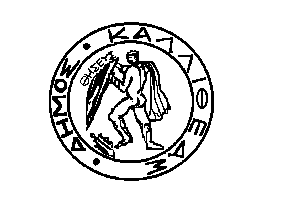 ΕΛΛΗΝΙΚΗ ΔΗΜΟΚΡΑΤΙΑ ΝΟΜΟΣ ΑΤΤΙΚΗΣ    ΔΗΜΟΣ ΚΑΛΛΙΘΕΑΣΔΙΕΥΘΥΝΣΗ: ΔΙΟΙΚΗΤΙΚΗΤΜΗΜΑ: ΑΝΘΡΩΠΙΝΟΥ ΔΥΝΑΜΙΚΟΥΑΡΜΟΔΙΟΣ:  Π. ΔεικτάκηΤηλ: 213 2070412e-mail: p.deiktaki@kallithea.gr                Καλλιθέα  … /04/2023                Αρ. Πρωτ.:   ΠΡΟΣΤον ΠρόεδροΤου Δημοτικού ΣυμβουλίουΠΙΝΑΚΑΣ Ά ΘΕΣΕΩΝ ΚΑΙ ΠΙΝΑΚΑΣ Ά ΘΕΣΕΩΝ ΚΑΙ ΠΙΝΑΚΑΣ Ά ΘΕΣΕΩΝ ΚΑΙ ΠΙΝΑΚΑΣ Ά ΘΕΣΕΩΝ ΚΑΙ ΑΠΑΙΤΟΥΜΕΝΑ ΠΡΟΣΟΝΤΑ (Ανά κωδικό θέσης) Κωδικός θέσης Κωδικός θέσης Κωδικός θέσης Αριθμός ατόμων Τίτλοι σπουδών και λοιπά απαιτούμενα (τυπικά & τυχόν πρόσθετα) προσόντα 101 ΚΑΘΗΓΗΤΗΣ/ΤΡΙΑ Ή ΔΑΣΚΑΛΟΣ/Α ΠΙΑΝΟΥ 1    TE1    TE1    TEΤίτλοι Σπουδών: Δίπλωμα ή Πτυχίο οργάνου σε αναγνωρισμένα από το Υπουργείο Πολιτισμού μουσικά ιδρύματα. Προϋπηρεσία: Αποδεδειγμένη προϋπηρεσία σε αναγνωρισμένα μουσικά ιδρύματα. Προϋπηρεσία στο Φορέα αποδεδειγμένη. Καλλιτεχνική δραστηριότητα: Αποδεδειγμένη εκπαιδευτική & καλλιτεχνική ικανότητα, ακρόαση-συνέντευξη . 102 ΚΑΘΗΓΗΤΗΣ/ΤΡΙΑ ΚΛΑΡΙΝΕΤΟΥ1 TE1 TE1 TEΤίτλοι Σπουδών: Δίπλωμα ή πτυχίο οργάνου σε αναγνωρισμένα από το Υπουργείο Πολιτισμού μουσικά ιδρύματα. Προϋπηρεσία: Αποδεδειγμένη προϋπηρεσία ως μέλος συμφωνικής ορχήστρας και συνόλων μουσικής δωματίου.  Καλλιτεχνική δραστηριότητα: Αποδεδειγμένη εκπαιδευτική & καλλιτεχνική ικανότητα, ακρόαση-συνέντευξη . Συμμετοχή σε συναυλίες ως σολίστ.103 ΚΑΘΗΓΗΤΗΣ/ΤΡΙΑ Ή ΔΑΣΚΑΛΟΣ/Α ΠΙΑΝΟΥ 3 TE3 TE3 TEΤίτλοι Σπουδών: Δίπλωμα ή Πτυχίο οργάνου σε αναγνωρισμένα από το Υπουργείο Πολιτισμού μουσικά ιδρύματα ή ισάξια ή ανώτερα του εξωτερικού. Προϋπηρεσία: Αποδεδειγμένη προϋπηρεσία σε αναγνωρισμένα μουσικά ιδρύματα. Προϋπηρεσία στο Φορέα αποδεδειγμένη 104 ΚΑΘΗΓΗΤΗΣ/ΤΡΙΑ Ή ΔΑΣΚΑΛΟΣ/Α ΚΙΘΑΡΑΣ 1  TE1  TE1  TEΤίτλοι Σπουδών: Δίπλωμα ή Πτυχίο οργάνου σε αναγνωρισμένα από το Υπουργείο Πολιτισμού μουσικά ιδρύματα και γνώση ηλεκτρικής κιθάρας. Προϋπηρεσία: Αποδεδειγμένη προϋπηρεσία σε αναγνωρισμένα μουσικά ιδρύματα. Προϋπηρεσία στο Φορέα αποδεδειγμένη. Καλλιτεχνική δραστηριότητα: Αποδεδειγμένη εκπαιδευτική & καλλιτεχνική ικανότητα, ακρόαση-συνέντευξη. Συμμετοχές σε κιθαριστικά και άλλα μουσικά σύνολα. 105 ΚΑΘΗΓΗΤΗΣ/ΤΡΙΑ Ή ΔΑΣΚΑΛΟΣ/Α ΚΙΘΑΡΑΣ 1 TE1 TE1 TEΤίτλοι Σπουδών: Πτυχίο οργάνου και πτυχία ανώτερων θεωρητικών σπουδών σε αναγνωρισμένα από το Υπουργείο Πολιτισμού μουσικά ιδρύματα. Προϋπηρεσία: Αποδεδειγμένη προϋπηρεσία σε αναγνωρισμένα μουσικά ιδρύματα. Προϋπηρεσία στο Φορέα αποδεδειγμένη. Καλλιτεχνική δραστηριότητα: Αποδεδειγμένη εκπαιδευτική & καλλιτεχνική ικανότητα (ακρόαση-συνέντευξη) . 106 ΚΑΘΗΓΗΤΗΣ/ΤΡΙΑ Ή ΔΑΣΚΑΛΟΣ/Α ΚΙΘΑΡΑΣ 106 ΚΑΘΗΓΗΤΗΣ/ΤΡΙΑ Ή ΔΑΣΚΑΛΟΣ/Α ΚΙΘΑΡΑΣ 2 TE2 TEΤίτλοι Σπουδών: Δίπλωμα ή Πτυχίο οργάνου σε αναγνωρισμένα από το Υπουργείο Πολιτισμού μουσικά ιδρύματα. Προϋπηρεσία: Αποδεδειγμένη προϋπηρεσία σε αναγνωρισμένα μουσικά ιδρύματα. Προϋπηρεσία στο Φορέα αποδεδειγμένη. Καλλιτεχνική δραστηριότητα: Αποδεδειγμένη εκπαιδευτική & καλλιτεχνική ικανότητα, ακρόαση-συνέντευξη . Συμμετοχή σε συναυλίες ως σολίστ. 107 ΚΑΘΗΓΗΤΗΣ/ΤΡΙΑ Ή ΔΑΣΚΑΛΟΣ/Α ΤΟΞΩΤΩΝ ΕΓΧΟΡΔΩΝ (ΒΙΟΛΙ ΒΙΟΛΑ, ΚΟΝΤΡΑ ΜΠΑΣΟ, ΒΙΟΛΟΝΤΣΕΛΟ) 107 ΚΑΘΗΓΗΤΗΣ/ΤΡΙΑ Ή ΔΑΣΚΑΛΟΣ/Α ΤΟΞΩΤΩΝ ΕΓΧΟΡΔΩΝ (ΒΙΟΛΙ ΒΙΟΛΑ, ΚΟΝΤΡΑ ΜΠΑΣΟ, ΒΙΟΛΟΝΤΣΕΛΟ) 3 TE3 TEΤίτλοι Σπουδών: Δίπλωμα ή πτυχίο οργάνου (βιολί) σε αναγνωρισμένα από το Υπουργείο Πολιτισμού μουσικά ιδρύματα. Προϋπηρεσία: Αποδεδειγμένη προϋπηρεσία σε αναγνωρισμένα μουσικά ιδρύματα. Προϋπηρεσία στο Φορέα αποδεδειγμένη. Καλλιτεχνική δραστηριότητα: Αποδεδειγμένη εκπαιδευτική & καλλιτεχνική ικανότητα, ακρόαση-συνέντευξη . Συμμετοχές σε συναυλίες ως σολίστ και σε μουσικά σύνολα . 108 ΚΑΘΗΓΗΤΗΣ/ΤΡΙΑ Ή ΔΑΣΚΑΛΟΣ/Α ΑΡΜΟΝΙΟΥ 108 ΚΑΘΗΓΗΤΗΣ/ΤΡΙΑ Ή ΔΑΣΚΑΛΟΣ/Α ΑΡΜΟΝΙΟΥ 1 TE1 TEΤίτλοι Σπουδών: Πτυχίο Ηλεκτρονικού Αρμονίου και πτυχίο Ανώτερων θεωρητικών από αναγνωρισμένα από το Υπουργείο Πολιτισμού μουσικά ιδρύματα. Προϋπηρεσία: Αποδεδειγμένη προϋπηρεσία σε αναγνωρισμένα μουσικά ιδρύματα. Προϋπηρεσία στο Φορέα αποδεδειγμένη. Καλλιτεχνική δραστηριότητα: Αποδεδειγμένη εκπαιδευτική & καλλιτεχνική ικανότητα, ακρόαση-συνέντευξη . 109 ΚΑΘΗΓΗΤΗΣ /ΤΡΙΑ AKOΡNTEON 109 ΚΑΘΗΓΗΤΗΣ /ΤΡΙΑ AKOΡNTEON 1 TE1 TEΤίτλοι Σπουδών: Πτυχίο ή Δίπλωμα Ακορντεόν -Αρμονίας από αναγνωρισμένα μουσικά ιδρύματα από το Υπουργείο Πολιτισμού και αποδεδειγμένη γνώση αρμόνιου. Προϋπηρεσία: Αποδεδειγμένη προϋπηρεσία σε αναγνωρισμένα μουσικά ιδρύματα. Προϋπηρεσία στο Φορέα αποδεδειγμένη. Καλλιτεχνική δραστηριότητα: Αποδεδειγμένη εκπαιδευτική και καλλιτεχνική ικανότητα, ακρόαση-συνέντευξη . 110 ΚΑΘΗΓΗΤΗΣ /ΤΡΙΑ ΓΙΑ ΑΝΩΤΕΡΑ ΘΕΩΡΗΤΙΚΑ ΜΕ  ΠΤΥΧΙΟ ΑΡΜΟΝΙΑΣ ΑΝΤΙΣΤΙΞΗΣ ΦΥΓΗΣ ΠΙΑΝΟΥ 110 ΚΑΘΗΓΗΤΗΣ /ΤΡΙΑ ΓΙΑ ΑΝΩΤΕΡΑ ΘΕΩΡΗΤΙΚΑ ΜΕ  ΠΤΥΧΙΟ ΑΡΜΟΝΙΑΣ ΑΝΤΙΣΤΙΞΗΣ ΦΥΓΗΣ ΠΙΑΝΟΥ 1 TE1 TEΤίτλοι Σπουδών: Πτυχίο Αρμονίας-Αντίστιξης-Φυγής-Πιάνου σε αναγνωρισμένα από το Υπουργείο Πολιτισμού μουσικά ιδρύματα. Προϋπηρεσία: Αποδεδειγμένη προϋπηρεσία σε αναγνωρισμένα μουσικά ιδρύματα. Προϋπηρεσία στο Φορέα αποδεδειγμένη. Καλλιτεχνική δραστηριότητα: Αποδεδειγμένη εκπαιδευτική ικανότητα, ακρόαση-συνέντευξη . 111 ΚΑΘΗΓΗΤΗΣ/ΤΡΙΑ ΜΟΝΩΔΙΑΣ111 ΚΑΘΗΓΗΤΗΣ/ΤΡΙΑ ΜΟΝΩΔΙΑΣ1 TE1 TEΤίτλοι Σπουδών: Δίπλωμα ή Πτυχίο οργάνου σε αναγνωρισμένα από το Υπουργείο πολιτισμού μουσικά ιδρύματα.Προϋπηρεσία: Αποδεδειγμένη  προϋπηρεσία σε αναγνωρισμένα μουσικά ιδρύματα. Προϋπηρεσία στο Φορέα αποδεδειγμένη. Καλλιτεχνική δραστηριότητα: Αποδεδειγμένη εκπαιδευτική & καλλιτεχνική ικανότητα. Συμμετοχή σε συναυλίες ως σολίστ( ακρόαση-συνέντευξη) .112ΚΑΘΗΓΗΤΗΣ ΑΝΩΤΕΡΩΝ ΘΕΩΡΗΤΙΚΩΝ112ΚΑΘΗΓΗΤΗΣ ΑΝΩΤΕΡΩΝ ΘΕΩΡΗΤΙΚΩΝ1  ΤΕ1  ΤΕΤίτλοι Σπουδών: Πτυχίο ή δίπλωμα ΩδικήςΑρμονίας-Αντίστιξης-Φυγής- Ενοργάνωσης, και διπλώματα Πιάνου- Σύνθεσης-Διεύθυνσης Χορωδίας από αναγνωρισμένα από το Υπουργείο Πολιτισμού Ωδεία της ΕλλάδαςΠροϋπηρεσία: Αποδεδειγμένη προϋπηρεσία σε θέση Καλλιτεχνικού Διευθυντή σε αναγνωρισμένα Ωδεία της χώρας μας και αποδεδειγμένη διδακτική προϋπηρεσία ως Καθηγητής/τρια Ανώτερων Θεωρητικών (Αρμονίας - Ενοργάνωσης-Αντίστιξης-Φυγής-Σύνθεσης) σε αναγνωρισμένα ιδρύματα ή εκπαιδευτικά ιδρύματα του Δημοσίου ή Ο.Τ.Α. ή Δημοτικές ή ιδιωτικές σχολές και εργαστήρια. Προϋπηρεσία στο Φορέα αποδεδειγμένη.Καλλιτεχνική δραστηριότητα: Αποδεδειγμένη εκπαιδευτική & καλλιτεχνική ικανότητα. Σύνθεση έργων κλασσικής και λόγιας μουσικής με αποδεδειγμένη παρουσίαση σε συναυλίες, συγγραφή μουσικών έργων κ.α.). Επίσης να είναι μέλος της Ένωσης Ελλήνων Μουσουργών.113ΚΑΘΗΓΗΤΗΣ/ΤΡΙΑ ΠΙΑΝΟΥ- ΕΚΓΥΜΝΑΣΤΗΣ/ΣΤΡΙΑ ΧΟΡΩΔΙΑΣ113ΚΑΘΗΓΗΤΗΣ/ΤΡΙΑ ΠΙΑΝΟΥ- ΕΚΓΥΜΝΑΣΤΗΣ/ΣΤΡΙΑ ΧΟΡΩΔΙΑΣ1 ΤΕ1 ΤΕΤίτλοι Σπουδών: Πτυχίο ή δίπλωμα Πιάνου-Δίπλωμα Σύνθεσης-Δίπλωμα Διεύθυνσης Χορωδίας-Πτυχία Αρμονίας-Αντίστιξης-Φούγκας-Ενοργάνωσης από αναγνωρισμένα από το Υπουργείο Πολιτισμού Ωδεία της ΕλλάδαςΠροϋπηρεσία: Αποδεδειγμένη προϋπηρεσία σε αναγνωρισμένα Ωδεία. Προϋπηρεσία στο Φορέα αποδεδειγμένη.Καλλιτεχνική δραστηριότητα: Αποδεδειγμένη εκπαιδευτική & καλλιτεχνική ικανότητα. 114ΚΑΘΗΓΗΤΗΣ/ΤΡΙΑ ΠΙΑΝΟΥ- ΕΚΓΥΜΝΑΣΤΗΣ/ΣΤΡΙΑ ΧΟΡΩΔΙΑΣ114ΚΑΘΗΓΗΤΗΣ/ΤΡΙΑ ΠΙΑΝΟΥ- ΕΚΓΥΜΝΑΣΤΗΣ/ΣΤΡΙΑ ΧΟΡΩΔΙΑΣ1 ΤΕ1 ΤΕΤίτλοι Σπουδών: Πτυχίο ή δίπλωμα Πιάνου από αναγνωρισμένα από το Υπουργείο Πολιτισμού Ωδεία της ΕλλάδαςΠροϋπηρεσία: Αποδεδειγμένη προϋπηρεσία σε αναγνωρισμένα Ωδεία και εμπειρία συνοδείας Χορωδίας. Προϋπηρεσία στο Φορέα αποδεδειγμένη.Καλλιτεχνική δραστηριότητα: Αποδεδειγμένη εκπαιδευτική & καλλιτεχνική ικανότητα. 115ΚΑΘΗΓΗΤΗΣ/ΤΡΙΑ ΠΙΑΝΟΥ115ΚΑΘΗΓΗΤΗΣ/ΤΡΙΑ ΠΙΑΝΟΥ3 ΤΕ3 ΤΕΤίτλοι Σπουδών: Πτυχίο ή δίπλωμα Πιάνου από αναγνωρισμένα από το Υπουργείο Πολιτισμού Ωδεία της ΕλλάδαςΠροϋπηρεσία: Αποδεδειγμένη προϋπηρεσία σε αναγνωρισμένα Ωδεία. Προϋπηρεσία στο Φορέα αποδεδειγμένη.Καλλιτεχνική δραστηριότητα: Αποδεδειγμένη εκπαιδευτική & καλλιτεχνική ικανότητα. 116ΚΑΘΗΓΗΤΗΣ/ΤΡΙΑ ΚΙΘΑΡΑΣ116ΚΑΘΗΓΗΤΗΣ/ΤΡΙΑ ΚΙΘΑΡΑΣ1 ΤΕ1 ΤΕΤίτλοι Σπουδών: Πτυχίο ή δίπλωμα Κιθάρας από αναγνωρισμένα από το Υπουργείο Πολιτισμού Ωδεία της ΕλλάδαςΠροϋπηρεσία: Αποδεδειγμένη προϋπηρεσία σε αναγνωρισμένα Ωδεία. Προϋπηρεσία στο Φορέα αποδεδειγμένη.Καλλιτεχνική δραστηριότητα: Αποδεδειγμένη εκπαιδευτική & καλλιτεχνική ικανότητα. 117ΚΑΘΗΓΗΤΗΣ/ΤΡΙΑ ΚΙΘΑΡΑΣ117ΚΑΘΗΓΗΤΗΣ/ΤΡΙΑ ΚΙΘΑΡΑΣ1 ΤΕ1 ΤΕΤίτλοι Σπουδών: Πτυχίο ή δίπλωμα Κιθάρας και πτυχίο Αρμονίας από αναγνωρισμένα από το Υπουργείο Πολιτισμού Ωδεία της ΕλλάδαςΠροϋπηρεσία: Αποδεδειγμένη προϋπηρεσία σε αναγνωρισμένα Ωδεία. Προϋπηρεσία στο Φορέα αποδεδειγμένη.Καλλιτεχνική δραστηριότητα: Αποδεδειγμένη εκπαιδευτική & καλλιτεχνική ικανότητα. 118ΚΑΘΗΓΗΤΗΣ/ΤΡΙΑ ΚΙΘΑΡΑΣ118ΚΑΘΗΓΗΤΗΣ/ΤΡΙΑ ΚΙΘΑΡΑΣ1 ΤΕ1 ΤΕΤίτλοι Σπουδών: Πτυχίο ή δίπλωμα Κιθάρας και πτυχία Ανώτερων Θεωρητικών από αναγνωρισμένα από το Υπουργείο Πολιτισμού Ωδεία της Ελλάδας.Προϋπηρεσία: Αποδεδειγμένη προϋπηρεσία σε αναγνωρισμένα Ωδεία. Προϋπηρεσία στο Φορέα αποδεδειγμένη.Καλλιτεχνική δραστηριότητα: Αποδεδειγμένη εκπαιδευτική & καλλιτεχνική ικανότητα. Συμμετοχή σε συναυλίες ως σολίστ.119ΚΑΘΗΓΗΤΗΣ/ΤΡΙΑ ΚΙΘΑΡΑΣ119ΚΑΘΗΓΗΤΗΣ/ΤΡΙΑ ΚΙΘΑΡΑΣ1  ΤΕ1  ΤΕΤίτλοι Σπουδών: Πτυχίο ή δίπλωμα Κιθάρας και πτυχία Ανώτερων Θεωρητικών από αναγνωρισμένα από το Υπουργείο Πολιτισμού Ωδεία της ΕλλάδαςΠροϋπηρεσία: Αποδεδειγμένη προϋπηρεσία σε αναγνωρισμένα Ωδεία. Προϋπηρεσία στο Φορέα αποδεδειγμένη.Καλλιτεχνική δραστηριότητα: Αποδεδειγμένη εκπαιδευτική & καλλιτεχνική ικανότητα. 120ΚΑΘΗΓΗΤΗΣ/ΤΡΙΑ ΘΕΩΡΗΤΙΚΩΝ120ΚΑΘΗΓΗΤΗΣ/ΤΡΙΑ ΘΕΩΡΗΤΙΚΩΝ1 ΤΕ1 ΤΕΤίτλοι Σπουδών: Πτυχίο Αρμονίας, Αντίστιξης και Φούγκας από αναγνωρισμένα από το Υπουργείο Πολιτισμού Ωδεία της ΕλλάδαςΠροϋπηρεσία: Αποδεδειγμένη προϋπηρεσία σε αναγνωρισμένα Ωδεία. Προϋπηρεσία στο Φορέα αποδεδειγμένη.Καλλιτεχνική δραστηριότητα: Αποδεδειγμένη εκπαιδευτική & καλλιτεχνική ικανότητα. 121ΚΑΘΗΓΗΤΗΣ/ΤΡΙΑ ΜΟΝΩΔΙΑΣ121ΚΑΘΗΓΗΤΗΣ/ΤΡΙΑ ΜΟΝΩΔΙΑΣ1 ΤΕ1 ΤΕΤίτλοι Σπουδών: Πτυχίο ή δίπλωμα Μονωδίας και πτυχία Ωδικής- Αρμονίας από αναγνωρισμένα από το Υπουργείο Πολιτισμού Ωδεία της Ελλάδας και Πανεπιστημιακό τίτλο σπουδών Μουσικοθεραπείας ( από Ελληνικό ή Ευρωπαικό Πανεπιστήμιο). Προϋπηρεσία: Αποδεδειγμένη προϋπηρεσία σε αναγνωρισμένα Ωδεία. Προϋπηρεσία στο Φορέα αποδεδειγμένη.Καλλιτεχνική δραστηριότητα: Αποδεδειγμένη εκπαιδευτική & καλλιτεχνική ικανότητα. 122ΚΑΘΗΓΗΤΗΣ/ΤΡΙΑ ΒΙΟΛΟΝΤΣΕΛΟΥ122ΚΑΘΗΓΗΤΗΣ/ΤΡΙΑ ΒΙΟΛΟΝΤΣΕΛΟΥ1 ΤΕ1 ΤΕΤίτλοι Σπουδών: Πτυχίο ή δίπλωμα Βιολοντσέλου από αναγνωρισμένα από το Υπουργείο Πολιτισμού Ωδεία της Ελλάδας Προϋπηρεσία: Αποδεδειγμένη προϋπηρεσία σε αναγνωρισμένα Ωδεία. Προϋπηρεσία στο Φορέα αποδεδειγμένη.Καλλιτεχνική δραστηριότητα: Αποδεδειγμένη εκπαιδευτική & καλλιτεχνική ικανότητα. Συμμετοχή σε σύνολα Μ.Δωματίου και Ορχήστρες.123ΚΑΘΗΓΗΤΗΣ/ΤΡΙΑ ΞΥΛΙΝΩΝ ΠΝΕΥΣΤΩΝ123ΚΑΘΗΓΗΤΗΣ/ΤΡΙΑ ΞΥΛΙΝΩΝ ΠΝΕΥΣΤΩΝ1 ΤΕ1 ΤΕΤίτλοι Σπουδών: Πτυχίο ή δίπλωμα Κλαρινέτου-Φλάουτου-Σαξοφώνου και πτυχία Ενοργάνωσης- Ωδικής-Αρμονίας-Αντίστιξης-Φυγής και δίπλωμα Σύνθεσης, Βυζαντινής Μουσικής και Διεύθυνσης Χορωδίας από αναγνωρισμένα από το Υπουργείο Πολιτισμού Ωδεία της Ελλάδας Προϋπηρεσία: Αποδεδειγμένη προϋπηρεσία σε αναγνωρισμένα Ωδεία και προϋπηρεσία σε Φιλαρμονική Ορχήστρα. Προϋπηρεσία στο Φορέα αποδεδειγμένη.Καλλιτεχνική δραστηριότητα: Αποδεδειγμένη εκπαιδευτική & καλλιτεχνική ικανότητα. 124 ΚΑΘΗΓΗΤΗΣ/ΤΡΙΑ ΑΝΩΤΕΡΩΝ ΘΕΩΡΗΤΙΚΩΝ124 ΚΑΘΗΓΗΤΗΣ/ΤΡΙΑ ΑΝΩΤΕΡΩΝ ΘΕΩΡΗΤΙΚΩΝ1 ΤΕ1 ΤΕΤίτλοι Σπουδών: Πτυχία Αρμονίας, Αντίστιξης, Φούγκας, Πιάνου και Δίπλωμα Σύνθεσης σε αναγνωρισμένα από το ΥΠΠΟΑ μουσικά ιδρύματα Προϋπηρεσία: Αποδεδειγμένη προϋπηρεσία σε αναγνωρισμένα μουσικά ιδρύματα και ως συνοδός σε χορωδία και σε σύνολα μουσικής δωματίου και ως μέλος σε χορωδιακά σύνολα.Καλλιτεχνική δραστηριότητα: Αποδεδειγμένη εκπαιδευτική και καλλιτεχνική ικανότητα, ακρόαση, συνέντευξη 125ΚΑΘΗΓΗΤΗΣ/ΤΡΙΑ ΦΩΤΟΓΡΑΦΙΑΣ125ΚΑΘΗΓΗΤΗΣ/ΤΡΙΑ ΦΩΤΟΓΡΑΦΙΑΣ1 ΠΕ1 ΠΕΤίτλοι Σπουδών: Πτυχίο αναγνωρισμένης Σχολής Φωτογραφίας ή ΑΤΕΙ Γραφικών Τεχνών και Καλλιτεχνικών σπουδών. Μεταπτυχιακό. Ειδίκευση στις Νέες Τεχνολογίες.Προϋπηρεσία: Αποδεδειγμένη διδακτική προϋπηρεσία σε αναγνωρισμένα ιδρύματα ή εκπαιδευτικά ιδρύματα του Δημοσίου ή Ο.Τ.Α. ή Δημοτικές ή ιδιωτικές σχολές και εργαστήρια. Προϋπηρεσία στο Φορέα αποδεδειγμένη..126ΚΑΘΗΓΗΤΗΣ/ΤΡΙΑ ΘΕΑΤΡΙΚΗΣ ΑΓΩΓΗΣ126ΚΑΘΗΓΗΤΗΣ/ΤΡΙΑ ΘΕΑΤΡΙΚΗΣ ΑΓΩΓΗΣ2 ΤΕ ΠΕ2 ΤΕ ΠΕΤίτλοι Σπουδών: Πτυχίο Θεατρικών Σπουδών ή Πτυχίο Δραματικής Σχολής  με βεβαίωση ισοτιμίας με ΤΕΙ ή απόφοιτους Δευτεροβάθμιας Εκπ/σης – Μέλη ΣΕΗ με τουλάχιστον 7ετή διδακτική εμπειρία Προϋπηρεσία: Αποδεδειγμένη διδακτική προϋπηρεσία σε αναγνωρισμένα ιδρύματα ή εκπαιδευτικά ιδρύματα του Δημοσίου ή Ο.Τ.Α. ή Δημοτικές ή ιδιωτικές σχολές και εργαστήρια. Προϋπηρεσία στο Φορέα αποδεδειγμένη.127ΚΑΘΗΓΗΤΗΣ/ΤΡΙΑ ΑΓΙΟΓΡΑΦΙΑΣ127ΚΑΘΗΓΗΤΗΣ/ΤΡΙΑ ΑΓΙΟΓΡΑΦΙΑΣ1 ΔΕ1 ΔΕΤίτλοι Σπουδών: Πιστοποιημένη επιμόρφωση  στην βυζαντινή αγιογραφία και το ψηφιδωτό και μέλος του Εικαστικού ΕπιμελητηρίουΠροϋπηρεσία: Αποδεδειγμένη διδακτική προϋπηρεσία σε αναγνωρισμένα ιδρύματα ή εκπαιδευτικά ιδρύματα του Δημοσίου ή Ο.Τ.Α. ή Δημοτικές ή ιδιωτικές σχολές και εργαστήρια. Προϋπηρεσία στο Φορέα αποδεδειγμένη.128ΚΑΘΗΓΗΤΗΣ/ΤΡΙΑΚΙΝΗΜΑΤΟΓΡΑΦΟΥ128ΚΑΘΗΓΗΤΗΣ/ΤΡΙΑΚΙΝΗΜΑΤΟΓΡΑΦΟΥ1 ΔΕ1 ΔΕΤίτλοι Σπουδών: Πτυχίο Σκηνοθεσίας με ειδίκευση στον κινηματογράφο από αναγνωρισμένα ιδρύματα Προϋπηρεσία: Αποδεδειγμένη διδακτική προϋπηρεσία σε αναγνωρισμένα ιδρύματα ή εκπαιδευτικά ιδρύματα του Δημοσίου ή Ο.Τ.Α. ή Δημοτικές ή ιδιωτικές σχολές και εργαστήρια Προϋπηρεσία στο Φορέα αποδεδειγμένη.129 ΚΑΘΗΓΗΤΗΣ/ΤΡΙΑ ΖΩΓΡΑΦΙΚΗΣ129 ΚΑΘΗΓΗΤΗΣ/ΤΡΙΑ ΖΩΓΡΑΦΙΚΗΣ1 ΠΕ 1 ΠΕ Τίτλοι Σπουδών: Πτυχίο ή δίπλωμα Σχολής ή τμήματος ΑΕΙ, Καλών Τεχνών, Εικαστικών Τεχνών, Εικαστικών & Εφαρμοσμένων Τεχνών ή κάτοχοι Μεταπτυχιακού Εικαστικών Τεχνών Προϋπηρεσία: Αποδεδειγμένη διδακτική προϋπηρεσία σε αναγνωρισμένα ιδρύματα ή εκπαιδευτικά ιδρύματα του Δημοσίου ή Ο.Τ.Α. ή Δημοτικές ή ιδιωτικές σχολές και εργαστήρια. Προϋπηρεσία στο Φορέα αποδεδειγμένη.130ΚΑΘΗΓΗΤΗΣ/ΤΡΙΑΚΕΡΑΜΙΚΗΣ130ΚΑΘΗΓΗΤΗΣ/ΤΡΙΑΚΕΡΑΜΙΚΗΣ1 ΤΕ1 ΤΕΤίτλοι Σπουδών: Πτυχίο Συντήρησης Αρχαιοτήτων ή Δευτ/θμιας Εκπ/σης με πιστοποίηση ψηφιδογραφίας και υαλογραφίας Προϋπηρεσία: Αποδεδειγμένη διδακτική προϋπηρεσία σε αναγνωρισμένα ιδρύματα ή εκπαιδευτικά ιδρύματα του Δημοσίου ή Ο.Τ.Α. ή Δημοτικές ή ιδιωτικές σχολές και εργαστήρια  Προϋπηρεσία στο Φορέα αποδεδειγμένη.131ΚΑΘΗΓΗΤΗΣ/ΤΡΙΑ ΠΑΡΑΔΟΣΙΑΚΩΝ ΧΟΡΩΝ131ΚΑΘΗΓΗΤΗΣ/ΤΡΙΑ ΠΑΡΑΔΟΣΙΑΚΩΝ ΧΟΡΩΝ1 ΠΕ1 ΠΕΤίτλοι Σπουδών: Πτυχίο σχολής ΤΕΦΑΑ ή κρατικής ή οποιασδήποτε σχολής χορού με εΙδίκευση στους παραδοσιακούς χορούςΠροϋπηρεσία: Αποδεδειγμένη διδακτική προϋπηρεσία σε αναγνωρισμένα ιδρύματα ή εκπαιδευτικά ιδρύματα του Δημοσίου ή Ο.Τ.Α. ή Δημοτικές ή ιδιωτικές σχολές και εργαστήρια. Προϋπηρεσία στο Φορέα αποδεδειγμένη.Εσωτ. Διανομή:                                                      -Γρ. Δημάρχου				        -Γρ. Γεν. Γραμματέα-Αντιδήμαρχο κ. Μπαρμπάκο-Αντιδήμαρχο κ. Λασκαρίδη    -Αναπλ. Γεν. Διευθύντρια                                                             -Δ/νση Πολιτισμού, Παιδείας και Νέας Γενιάς-Δ/νση Δ.Υ.-Τμήμα Ωδείου-Τμήμα Ερασιτεχνικής Δημιουργίας-Τμήμα  Ανθρώπινου Δυναμικού                                                -Τμήμα ΜισθοδοσίαςΟ  ΔΗΜΑΡΧΟΣΚΑΡΝΑΒΟΣ ΔΗΜΗΤΡΙΟΣ